CERTIFICAZIONEDELLE COMPETENZE TRASVERSALIE PER L’ORIENTAMENTO  ANNI SCOLASTICI (secondo biennio e quinto anno)DATI ANAGRAFICI STUDENTECognome e Nome _______________________________________________________________________________________Data di nascita __________________________________________________________________________________________Luogo di nascita _________________________________________________________________________________________Codice Fiscale _ _________________________________________________________________________________________ATTIVITÀ FORMATIVE SVOLTE NEL CORSO DEL TRIENNIOVedi foglio allegatoATTIVITÀ DI STAGE/TIROCINIOVedi foglio allegato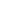 GRIGLIA OSSERVAZIONE/VALUTAZIONE  COMPETENZE TRASVERSALI PER IL PCTOIL CONSIGLIO DI CLASSE            ________________________________________________________________      _____________________________________________________________________                                                                                                      ________________________________________________________________      _____________________________________________________________________                                                                                                      ________________________________________________________________      _____________________________________________________________________                                                                                                      ________________________________________________________________      _____________________________________________________________________                                                                                                      Arzignano, 										Il Dirigente Scolastico                                                                                                                                         Dr.ssa Iole Antonella Frighetto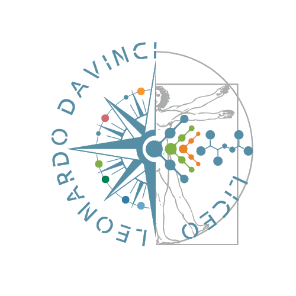 LICEO SCIENTIFICO “Da Vinci”ARZIGNANOSegreteria didattica 0444/676125 – 670599Segreteria amministrativa 0444/672206Via Fortis, 3 - 36071 Arzignano (VI)C.F. 94024870241Codice meccanografico vips08000d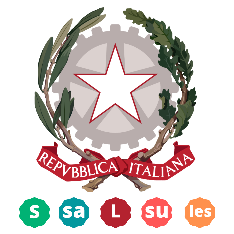 e-mail: vips08000d@istruzione.it - pec: vips08000d@pec.istruzione.it - sito: www.liceoarzignano.edu.it  e-mail: vips08000d@istruzione.it - pec: vips08000d@pec.istruzione.it - sito: www.liceoarzignano.edu.it  e-mail: vips08000d@istruzione.it - pec: vips08000d@pec.istruzione.it - sito: www.liceoarzignano.edu.it  Struttura ospitanteContenuti Stage (breve descrizione)Durata dello stage (indicare periodo) COMPETENZA PERSONALE, SOCIALE E CAPACITÀ DI IMPARARE A IMPARARECOMPETENZA PERSONALE, SOCIALE E CAPACITÀ DI IMPARARE A IMPARARECOMPETENZA PERSONALE, SOCIALE E CAPACITÀ DI IMPARARE A IMPARARECOMPETENZA PERSONALE, SOCIALE E CAPACITÀ DI IMPARARE A IMPARARECOMPETENZA PERSONALE, SOCIALE E CAPACITÀ DI IMPARARE A IMPARARECOMPETENZA PERSONALE, SOCIALE E CAPACITÀ DI IMPARARE A IMPARARERiflettere su sé stessiRiflettere su sé stessi4321Gestire efficacemente il tempo e le informazioniGestire efficacemente il tempo e le informazioni4321Lavorare con gli altri in maniera costruttivaLavorare con gli altri in maniera costruttiva4321Mantenersi resilienti e di gestire il proprio apprendimento e la propria carrieraMantenersi resilienti e di gestire il proprio apprendimento e la propria carriera4321Far fronte all'incertezza e alla complessitàFar fronte all'incertezza e alla complessità4321Imparare a imparareImparare a imparare4321Favorire il proprio benessere fisico ed emotivoFavorire il proprio benessere fisico ed emotivo4321Mantenere la salute fisica e mentaleMantenere la salute fisica e mentale4321Condurre una vita attenta alla salute e orientata al futuroCondurre una vita attenta alla salute e orientata al futuro4321Simpatizzare e di gestire il conflitto in un contesto favorevole e inclusivo  Simpatizzare e di gestire il conflitto in un contesto favorevole e inclusivo  4321/40/40/40/40/40COMPETENZA PERSONALE, SOCIALE E CAPACITÀ DI IMPARARE A IMPARARECOMPETENZA PERSONALE, SOCIALE E CAPACITÀ DI IMPARARE A IMPARARECOMPETENZA PERSONALE, SOCIALE E CAPACITÀ DI IMPARARE A IMPARARECOMPETENZA PERSONALE, SOCIALE E CAPACITÀ DI IMPARARE A IMPARARECOMPETENZA PERSONALE, SOCIALE E CAPACITÀ DI IMPARARE A IMPARARECOMPETENZA PERSONALE, SOCIALE E CAPACITÀ DI IMPARARE A IMPARARECOMPETENZAIN MATERIA DICITTADINANZAAgire da cittadini responsabili4321COMPETENZAIN MATERIA DICITTADINANZAPartecipare pienamente alla vita civica e sociale, in base alla comprensione delle strutture e dei concetti sociali, economici giuridici e politici oltre che dell'evoluzione a livello globale e della sostenibilità 4321COMPETENZAIN MATERIA DICITTADINANZAImpegnarsi efficacemente con gli altri per conseguire un interesse comune o pubblico, come lo sviluppo sostenibile della società4321COMPETENZAIN MATERIADI CONSAPEVOLEZZAED ESPRESSIONECULTURALIConoscenza delle culture e delle espressioni locali, nazionali, regionali, europee e mondiali 4321COMPETENZAIN MATERIADI CONSAPEVOLEZZAED ESPRESSIONECULTURALIComprensione delle loro lingue, il loro patrimonio espressivo e le loro tradizioni, dei prodotti culturali4321COMPETENZAIN MATERIADI CONSAPEVOLEZZAED ESPRESSIONECULTURALIComprensione di come tali espressioni possono influenzarsi a vicenda e avere effetti sulle idee dei singoli individui4321COMPETENZAIN MATERIA DICITTADINANZAConsapevolezza che esistono: opportunità e contesti diversi nei quali è possibile trasformare le idee in azioni nell'ambito di attività personali, sociali e professionali e la comprensione di come tali opportunità si presentano4321COMPETENZAIN MATERIA DICITTADINANZAUso della creatività, che comprende immaginazione, pensiero strategico e risoluzione dei problemi, nonché riflessione critica e costruttiva in un contesto di innovazione e di processi creativi in evoluzione4321  /32  /32  /32  /32                     /72                     /72                     /72                     /724 sempre                                        72-60 livello avanzato                3 spesso                                              59-46 livello intermedio                        2 ogni tanto                                         45-32 livello di base sufficiente          1 poche volte/mai31-18 livello in via di acquisizioneEsplicitazione dei LivelliEsplicitazione dei LivelliL’alunno/a ha raggiunto nel complesso un risultato in termini di competenze:  L1Livello in via di acquisizione   L’alunno/a ha raggiunto nel complesso un risultato in termini di competenze:  L2Livello Base =   SufficienteL’alunno/a ha raggiunto nel complesso un risultato in termini di competenze:  L3Livello Intermedio = Discreto/ BuonoL’alunno/a ha raggiunto nel complesso un risultato in termini di competenze:  L4Avanzato = Ottimo/EccellenteL’alunno/a ha raggiunto nel complesso un risultato in termini di competenze:  